Programa de ExamenContenidos o Aprendizajes INTERACCIONES ENTRE EL HOMBRE, MUNDO NATURAL, MUNDO ARTIFICIALBLOQUE ILa tecnología: concepto e importancia. Los productos tecnológicos: bienes procesos, métodos y servicios. Evolución y desarrollo de la tecnología y de los productos tecnológicos. Aspectos positivos y negativos de la aplicación de la tecnología. Técnicos y tecnólogos. Técnicas, significado, elementos de las técnicas, algoritmos. MATERIALES Y PROCESOS TECNOLOGICOSBLOQUE II:Materiales, clasificación de los materiales. Características de los materiales.  Materia prima. Y productos elaborados.Concepto de Dibujo técnico. Cotas y escalas.Métodos de la Tecnología, análisis de productos. El proyecto tecnológico. Etapas.LA TECNOLOGIA Y EL PROCESO SOCIO CULTURALBLOQUE IIICambios socio técnicos del cambio del control manual a la automatización. Identificación de cambios en la vida cotidiana y las técnicas de trabajo. Influencia de los medios de comunicación en la vida cotidiana aspectos técnicos, sociales y económicos por actividades innovadores en el campo de las comunicaciones.Criterios de suficiencia:Presentación de carpeta completa al momento del examenPoder expresar un conocimiento del mundo artificial y los impactos que causaron  en los diferentes momentos históricos.Impacto ambiental. Correcto usos y reciclado y recuperación de productos tecnológicos.Integración de conceptos en forma clara.Bibliografía:  Carpeta de clasesApuntes y artículos analizados de InternetCristina Bonardi: Tecnología 7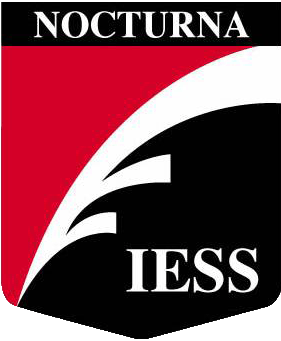 Escuela Nocturna – Instituto de Enseñanza Secundaria y Superior  Ciclo Lectivo 2018